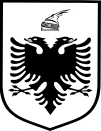                                                       REPUBLIKA E SHQIPËRISË                                                     pREFEKTI I QARKUT KUKËS Nr. 4/1 prot.                                                                                                     Kukës, më 16.01.2019L Ë N D A :                      Verifikimi i Ligjshmërisë së Aktit.                                                  KRYETARIT TË QARKUTKËSHILLIT TË QARKUT                                                                    K U  K  Ë S        Bazuar në nenin 16, pika 2, shkronja “ b“ të ligjit nr. 107/2016  “Për Prefektin e Qarkut”, pasi verifikova Kompetencën, Juridiksionin dhe Bazën Ligjore të vendimeve të datës 04.01.2019  të   Këshillit të Qarkut Kukës :                                                    VENDOSA:Të konfirmoj vendimet e datës 04.01.2019 të Këshillit të Qarkut Kukës :- Vendim,Nr.01; Këshilli i Qarkut Kukës,në zbatim të ligjit Nr.139/2015, të miratuar me datë 17.12.2015 “Për vetëqeverisjen vendore” nenet 8/2, 9/1/1.3/c, 54, ligjin Nr.44/2015, të miratuar me datë 30.04.2015 “Kodi i Proçedurave Administrative në Republikën e Shqipërisë”, ligjin Nr.68/2017, të miratuar me datë 27.04.2017 “Per financat e veteqeverisjes vendore”, nenet 7, 48/1, ligjin Nr.9936, datë 26.06.2008, “Për menaxhimin e sistemit buxhetor në Republikën e Shqipërisë”, (i ndryshuar), nenet 19,65, ligjin Nr.10 296, date 08.07.2010 “Për menaxhimin financiar dhe kontrollin”, (i ndryshuar), neni 9, si dhe ne udhezimin e Ministrise se Financave Nr.2, date 06.02.2012 “Per Proçedurat Standarte te zbatimit te buxhetit” (i ndryshuar) ,mori  vendim:1.Të miratojë Raportin e Monitorimit të zbatimit të buxhetit të Qarkut Kukës për periudhën Janar – Dhjetor 2018, bashkangjitur këtij vendimi. 2.Për zbatimin e këtij vendimi, ngarkohet Drejtoria e Financës dhe Juridike.- Vendim,Nr.02; Në zbatim të ligjit Nr.139/2015 datë, 17.12.2015 “Për vetqeverisjen vendore„ nenet 8/2, 9/1, 77/dh, ligjit Nr.44/2015,datë 30.04.2015 “Kodi i Proçedurave Administrative të ”, ligjit Nr.9936 date 26.06.2008 “Per Menaxhimin e Sistemit Buxhetor ne Republiken e Shqiperise ( I ndryshuar), nenet 6,13,15,17,40,44,  Vendimi I Keshillit te Ministrave nr.620 date 26.10.2018 “ Per propozimin e projektligjit  “Per buxhetin e vitit 2019”, shkresen nr. 19369 date 30.10.2018 “Dergohet per njoftim transferta e pakushtezuar e pergjithshme dhe sektoriale, per vitin 2019”  Udhëzimit Nr. 2 datë 06.02.2012 “Për Proçedurat Standarte të zbatimit të buxhetit”,Kreu II.3, pikat 91-96, 99, 100, 113, 120, 122,  ligjin  Nr.10405,      Adresa: Sheshi “Skënderbej” ; Nr. tel 0242 2378; Email:  prefekti.kukes@mb.gov.al ; http://prefekturakukes.gov.al/ date 24.03.2011 “Për kompetencat për caktimin e pagave të punës”  nenet 2/c,  5, VKM nr. 165,  datë 2.3.2016 “Për grupimin e njësive të vetëqeverisjes vendore,për efekt page,dhe caktimin e kufijve               të pagave të funksionarëve të zgjedhur e të emëruar,të nëpunësve civilë e të unonjësve  administrativë të njësive të vetëqeverisjes vendore ndryshuar me  VKm nr.177 date 8.3.2017, si dhe udhëzimit plotësues Nr.2 datë 19.01.2018 “Për zbatimin e buxhetit vendor” Këshilli I Qarkut Kukës,mori vendim:1. Të miratojë të ardhurat në buxhetin e Këshillit të Qarkut Kukës për vitin 2019, si më poshtë vijon:2. Të miratojë shpenzimet për vitin 2019, si më poshtë:a.Shpenzimet për funksionet e veta:                            000/lekeb.Transferime Art. 604: (Institucioni + Fondi Rezervë )      Adresa: Sheshi “Skënderbej” ; Nr. tel 0242 2378; Email:  prefekti.kukes@mb.gov.al ; http://prefekturakukes.gov.al/3.Të miratojë planin e investimeve për vitin 2019 në shumën 8,748,000 lekë si më poshtë vijon:4. Të miratojë strukturën e Këshillit të Qarkut Kukës sipas tabelave 5 & 6 bashkangjitur.5. Të miratojë nivelin e pagave sipas tabelës nr.7 bashkangjitur.6. Për zbatimin e këtij vendimi ngarkohet Kryetari, Sekretari i Këshillit të Qarkut Kukës, si dhe Drejtoria Financës, Juridike, MBNJ-së dhe Shërbimeve.- Vendim,Nr.04; Këshilli i Qarkut Kukës,bazuar ne ligjin Nr.139/2015 te miratuar me date 17.12.2015 “Per veteqeverisjen  vendore” nenet 8/2, 9/1/1.1/b, 54, ligjin Nr.44/2015, te miratuar me datë 30.04.2015 “Kodi i Proçedurave Administrative të RSH”, ligjin Nr.9936, datë 26.6.2008 “Për menaxhimin e sistemit buxhetor në Republikën e Shqipërisë” (i ndryshuar), ligjin Nr.10 296 datë 08.07.2010 “Për menaxhimin financiar dhe kontrollin” (i ndryshuar) , ligjin Nr.68/2017, te miratuar me date 27.04.2017 “Per financat e veteqeverisjes vendore” neni 33, udhëzimin e Ministrise se Financave  Nr.8, datë 29.03.2012 “Për proçedurat standarde të përgatitjes së Programit Buxhetor Afat-Mesem”, udhezimin e Ministrise se Financave Nr.2, datë 06.02.2012 “Për proçedurat standarde të zbatimit të buxhetit”, Keshilli i Qarkut  Kukës,mori vendim: 1. Të miratojë Kalendarin e programit buxhetor afatmesëm (PBA) dhe të buxhetit vjetor, bashkangjitur ketij Vendimi.Kaq për dijeni.                                                                                       P R E F E K T I                                                                                      Zenel KUÇANA     Adresa: Sheshi “Skënderbej” ; Nr. tel 0242 2378; Email:  prefekti.kukes@mb.gov.al ; http://prefekturakukes.gov.al/Nr.Emertimi i InstitucionitTotali 
000 /lekeNr.Emertimi i InstitucionitTotali 
000 /leke1Transferte e pakushtezuar viti 2019        32,657 2Fond i pashpenzuar viti 2018 (te ardhura dhe grant I pashpenzuar)9,249            Total     41,906Nr.Emertimi i shpenzimitArt.Shumat 000/lekePerq. (%)1Pagat dhe shtesat mbi page600           14,674      35.02 2Kontr.Sig.Shoq.-Shendetesore601             2,283        5.45 3Shpenzime operative602             9,400      22.43 4Shperblimi i Keshilltareve (10% e pages Kryetarit)602             1,260        3.01 5Pagesa nga viti I kaluar602561      1.34Total           28,178 Nr.Emertimi i shpenzimitArt.Shumat 000/lekePerq. (%)1Bashkefinancim projektesh (AZHR + DMO)604             4,000     9.55 2Fondi rezerve 3 % 604                490        1.17 3Fond kontigjence 3%604                490        1.17 Total4,980Nr.Emertimi i shpenzimitArt.Shumat 000/lekePerq. (%)1Blerje kondicionere 231                500        1.19 2Blerje gjenerator231             1,800        4.30 3Rehabilitim rrugesh Bashkia B.Curri231             1,000        2.39  4Rehabilitim rrugesh Bashkia Has231             1,000        2.39 5Ndertim rrjeti infrsatrukture ujesjelles - kanalizime QIT Drinas2312,402       5,73 6Pagesa nga viti I kaluar2312,046       4.88 Total8,74817,83